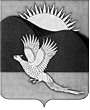 АДМИНИСТРАЦИЯПАРТИЗАНСКОГО МУНИЦИПАЛЬНОГО РАЙОНАПРИМОРСКОГО КРАЯРАСПОРЯЖЕНИЕО создании муниципальной информационной системыадминистрации Партизанского муниципального района «Администрация»В целях обеспечения информационной открытости деятельности администрации Партизанского муниципального района, повышения качества и доступности предоставляемых муниципальных услуг,руководствуясь Федеральным законом «Об общих принципах организации местного самоуправления в Российской Федерации», распоряжением администрации Партизанского муниципального района                       от 27.02.2015 № 49-р «Об утверждении Положения о муниципальных информационных системах администрации Партизанского муниципального района», Уставом Партизанского муниципального района:1. Создать муниципальную информационную систему администрации Партизанского муниципального района «Администрация». 2. Определить:1) заказчиком муниципальной информационной системы администрации Партизанского муниципального района «Администрация» - администрацию Партизанского муниципального района;2) операторами муниципальной информационной системы администрации Партизанского муниципального района «Администрация» - структурные подразделения администрации Партизанского муниципального района;3) администратором муниципальной информационной системы администрации Партизанского муниципального района «Администрация» - отдел информационных технологий и безопасности администрации Партизанского муниципального района.23. Общему отделу администрации Партизанского муниципального района (Кожухарова) настоящее распоряжение разместить на официальном сайте администрации Партизанского муниципального района в информационно-телекоммуникационной сети «Интернет».И.о. главы Партизанскогомуниципального района						 В.Г.Головчанский22.12.2015село Владимиро-Александровское                         № 381-р